ANEXO V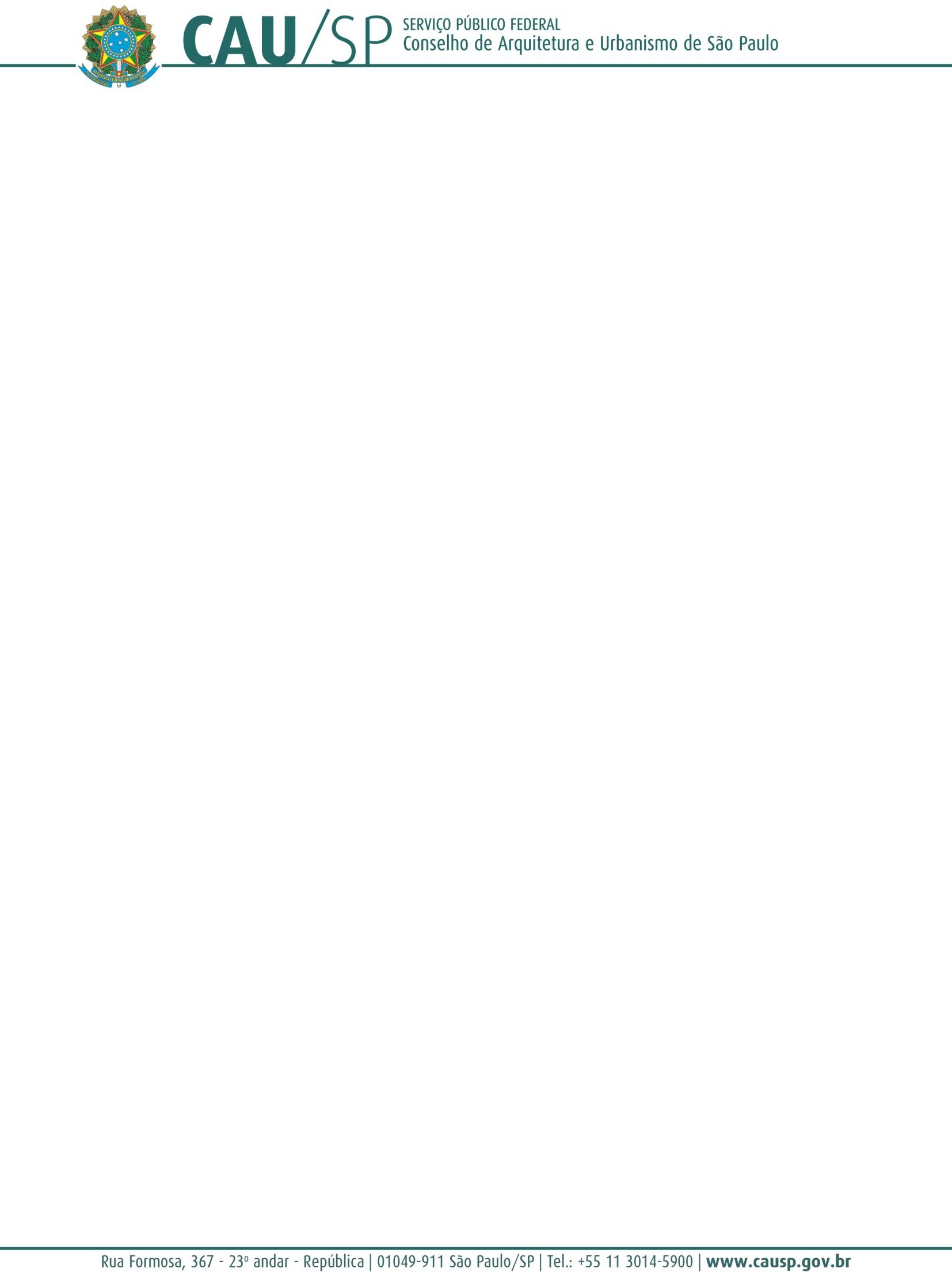 DAS REGRAS DE APRESENTAÇÃO DOS TRABALHOSBoas Práticas em: 1) Ensino e Formação em Arquitetura e Urbanismo, 2) Extensão Universitária e 3) Trabalhos Finais de Graduação – TFGAs experiências deverão ser entregues ao CAU/SP digitalmente, unicamente em formato pdf, ao e-mail edital.parceria@causp.gov.br com indicação do assunto: BOAS PRÁTICAS: ENSINO, EXTENSÃO ou TFG.Os textos e pranchas/ paineis não poderão identificar os autores, nem as IES inscritas.O não cumprimento às exigências do presente Anexo V acarretará a eliminação sumária durante a fase de habilitação e o trabalho não será avaliado.LOTE 01 - Ensino e Formação em Arquitetura e Urbanismo: Trabalhos elaborados por docentes dos cursos de Arquitetura e Urbanismo do Estado de São Paulo junto aos discentes, com foco no desenvolvimento e crescimento do Ensino e Formação da Arquitetura e Urbanismo.As Práticas Pedagógicas devem apresentar claramente o objetivo, a metodologia utilizada e os resultados; destacar os pontos considerados inovadores e/ou criativos no ensino/aprendizagem; e ser acompanhadas de registros iconográficos que destaquem os alunos envolvidos, os resultados obtidos e, quando for o caso, as etapas dos exercícios realizados.O texto deve conter os seguintes tópicos:4.2.1.O texto deve explicitar os conteúdos estabelecidos nos critérios de avaliação constantes no item 8.5 e não deve revelar a autoria dos participantes.4.2.2.O texto deverá obedecer à seguinte formatação: Tamanho A4, retrato, margens 2,5 cm (superior, inferior e laterais), fonte livre, tamanho 12, espaçamento entre linhas 1,5, em arquivo pdf.4.2.3.O texto deverá conter no mínimo 5 imagens e no máximo 10 imagens da prática pedagógica inscrita com legendas em fonte tamanho 10, inseridas no arquivo em pdf, originalmente em boa resolução em, no máximo, 300 dpi.Aos selecionados será solicitado, além do texto indicado nos itens supracitados, um painel emPágina 28 de 31formato A0 (118,9 cm x 84,1 cm), retrato, conforme template disponível no Apenso I, que conterá um resumo dos principais tópicos solicitados neste Anexo V e imagens.Juntamente com os trabalhos deve ser enviada cópia simples dos seguintes documentos do(s) autor(es):Arquitetos e Urbanistas com registro no CAU: nº CAU com registro no CAU/SP; documentos acadêmicos de pós-graduação;Outros profissionais: RG, CPF, documentos acadêmicos de formação (graduação e pós-graduação), comprovante de residência.É obrigatório também o envio dos seguintes documentos em pdf:Formulário de Inscrição (Anexo I);Declaração de autoria ou coordenação (Anexo II);Dados da Instituição de Ensino Superior com anuência;Documentos que comprovem o atendimento aos itens deste Anexo V do presente edital (pode ser enviado em forma de relatório).LOTE 02 – Extensão Universitária: Trabalhos elaborados por docentes arquitetos(as) e urbanistas e discentes com foco em experiências inovadoras ou de referência nos âmbitos social, ambiental, arquitetônico, urbano, paisagístico, tecnológico, cultural, histórico, entre outros, que aproximem o CAU/SP das escolas, universidades, da formação e do exercício profissional de Arquitetura e Urbanismo do Estado de São Paulo.O texto deve conter os seguintes tópicos:5.1.1.O texto deve explicitar os conteúdos estabelecidos nos critérios de avaliação constantes no item 8.5 e não deve revelar a autoria dos participantes.5.1.2.O texto deverá obedecer à seguinte formatação: Tamanho A4, retrato, margens 2,5 cm (superior, inferior e laterais), fonte livre, tamanho 12, espaçamento entre linhas 1,5, em arquivo pdf.5.1.3.O texto deverá conter o mínimo de 5 imagens e máximo de 10 imagens, mostrando oPágina 29 de 31processo de trabalho, a metodologia e produtos, com legendas em fonte tamanho 10, inseridas no arquivo em pdf, originalmente em boa resolução em, no máximo, 300 dpi.Aos selecionados será solicitado, além do texto indicado nos itens supracitados, um painel em formato A0 (118,9 cm x 84,1 cm), retrato, conforme template disponível no Apenso I, que conterá um resumo dos principais tópicos solicitados neste Anexo V e imagens.Juntamente com os trabalhos deve ser enviada cópia simples dos seguintes documentos do autor:Nº CAU com registro no CAU/SP; documentos acadêmicos (especializações e pós- graduação); confirmação dos dados para contato e endereço profissional no Estado de São Paulo.É obrigatório também o envio dos seguintes documentos em pdf:Formulário de Inscrição (Anexo I);Declaração de autoria ou coordenação (Anexo II);Dados dos autores (CV resumido de até 250 palavras para cada um) e das entidades ou órgãos públicos (resumo em até 250 palavras para cada uma); e,Documentos que comprovem o atendimento aos itens deste Anexo V do presente edital (pode ser enviado em forma de relatório).LOTE 03 – Trabalho Final de Graduação – TFG: trabalhos finais de graduação desenvolvidos por discentes de arquitetura e urbanismo graduados durante o ano de 2020, sendo os trabalhos mais bem avaliados expostos em uma Mostra para conhecimento e pesquisa.O texto deve conter os seguintes tópicos:Aos selecionados serão solicitadas, além do texto e pranchas indicados no item supracitado, 3 (três) imagens de capa representativas do trabalho; as quais poderão ser utilizadas para as chamadas no sítio eletrônico do CAU/SP devendo, portanto, serem representativas do objeto apresentado no TFG.É obrigatório também, o envio dos seguintes documentos em formato pdf online:Formulário de Inscrição (Anexo I);Declaração de autoria ou coordenação (Anexo II);Documentos que comprovem o atendimento aos itens deste Anexo V do presente edital (pode ser enviado em forma de relatório).Página 30 de 31Resumo (até 250 palavras) Palavras-chave (de 3 a 5 palavras) Ementa do cursoTexto de até 5.000 palavras contendo: ObjetoObjetivos MetodologiaResultadosResumo (até 250 palavras) Palavras-chave (de 3 a 5 palavras)Texto de até 5.000 palavras contendo: Premissas teórico-conceituaisObjeto ObjetivosMetodologia (pesquisa/inventariação e projeto) Plano, Projeto, Programa, AçãoResultadosResumo (até 250 palavras) Palavras-chave (de 3 a 5 palavras)Prancha Digital em pdf:02 (duas) pranchas em formato A0 (118,9 cm x 84,1 cm) ou 4 pranchas A1, paisagem, com carimbo padrão conforme template disponível no Apenso I.